Dear Mums, Dads, Grandparents & CaregiversCan you help in the Canteen?Your help in the canteen would be much appreciated.  If you can spare a couple of hours, 
(even just once each Term) your child and I would love to see you.Please fill in the form below with your preferred days, times and frequency and return it to the office or canteen as soon as possible.A new roster will be organised in the next few weeks.Remember many hands made light work!Deidre CodyCanteen Manager
Staffshare/Transition to school past and 2016/2016/Canteen help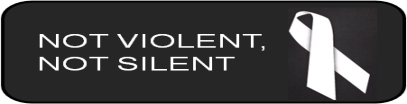 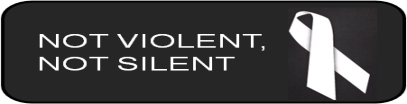 -------------------------------------------------------------------------------------------------------------------Canteen Help 
Day	 Wednesday	 Thursday	 FridayTime 	 All Day (10.30am – 2.30pm)           	
 Recess (10.30am – Noon)      	 Lunch (12.30pm-2.30pm)	
	Frequency	 Weekly	 Fortnightly	 Monthly         Once per TermYour Name/s:_________________________________      Contact Phone Number: ________________
Childs Name: ___________________________________  Child’s Class: _______________________ Thank you.  Please return this slip to the office or the canteen.